DAFTAR PUSTAKAAdnan, A., Ridwan, R., & Fildzah, F. (2016). Pengaruh Ukuran Bank, DPK, CAR dan LDR Terhadap Penyaluran Kredit pada Perusahaan Perbankan yang Terdaftar di BEI Tahun 2011-2015. Jurnal Dinamika Akuntansi Dan Bisnis, 3(2), 49–64. https://doi.org/10.24815/jdab.v3i2.5386Amelia, R. indahwati lestari N. (2019). Keuangan dan Perbankan (Cetakan 1). CV Sadari.Amin, M. A. N. (2022). Analisis Potensi Abnormal Return Positif Terbesar Saham PT. Kalbe Farma Selama Pandemi Covid-19. Jurnal Valuasi: Jurnal Ilmiah Ilmu Manajemen Dan Kewirausahaan, 2(February 2021), 223–233. https://doi.org/https://doi.org/10.46306/vls.v2i1.93Amin, M. A. N. (2022). Reaksi Pasar atas Pengumuman Dividen PT . Kalbe Farma saat Pandemi. Ekonomi, Keuangan, Investasi Dan Syariah (EKUITAS), 3(4), 917–921. https://doi.org/10.47065/ekuitas.v3i4.1585Amin, M. A. N. (2022). Analisis Abnormal Return dan Trading Volume Activity Sebelum dan Setelah Pengumuman Dividen PT.Kalbe Farma Saat Pandemi Covid-19. CREATIVE RESEARCH MANAGEMENT JOURNAL, 5(1), 56–63. https://doi.org//doi.org/10.32663/crmj.v5i1.2461Amin, M. A. N., Indriasih, D., & Utami, Y. (2022). Pemanfaatan Limbah Plastik Menjadi Kerajinantangan Bagi Ibu-Ibu PKK Desa Mejasem Barat, Kecamatan Keramat, Kabupaten Tegal. Jurnal Pengabdian Masyarakat Nusantara, 1(2), 35–41. https://doi.org/https://doi.org/10.35870/jpmn.v2i1.580Amin, M. A. N., & Irawan, B. P. (2021). Apakah Buyback Stock dapat memberikan Keuntungan Tidak Normal saat Pandemi ? PERMANA, 13(1), 46–59. https://doi.org/https://doi.org/10.24905/permana.v13i1.159Amin, M. A. N., & Ramdhani, D. (2017). Analysis of Abnormal Return, Stock Return and Stock Liquidity Before and After Buyback Share: Case Study of Companies Listed in Indonesia Stock Exchange in Period of 2011-2015. Rjoas, 11(November), 312–323. https://doi.org/https://doi.org/10.18551/rjoas.2017-11.37Amin, M. A. N., & Yunita, E. A. (2022). Analisis Potensi Pajak Hotel dan Pajak Restoran Kabupaten Tegal di Tengah Pandemi. INOVASI : Jurnal Ekonomi , Keuangan Dan Manajemen, 18(2), 232–240.                  https://doi.org/dx.doi.org/10.29264/jinv.v18i2.10551Amrozi, A. I., & Sulistyorini, E. (2020). Susunan Redaksi. 0342.Budiawan B & Suryanto, S. (2008). Analisis faktor-faktor yang mempengaruhi penyaluran kredit rakyat (studi kasus pada BPR Diwilayah kerja BI Banjarmasin) [Universitas Diponegoro]. (Tidak Dipublikasikan)Dendawijaya, L. (2003). Manajemen Perbankan. Ghalia Indonesia. https://thebookee.net/eb/ebook-manajemen-perbankan-lukman-dendawijayaEugene, F. B. & Houstion, J. F. (2014). Dasar-dasar manajemen keuangan (Edisi 14). Salemba Empat. https://opac.perpusnas.go.id/DetailOpac.aspx?id=1186849Ghalih. (2014). Pengaruh DPK, CAR, NPL dan ROA terhadap penyaluran kredit.Ghozali, I. (2018). Aplikasi Analisis Multivariate dengan Program IBM SPSS 25. Badan Penerbit Universitas Diponegoro.Ginoga, L. F., & Syahwani, A. K. I. (2022). Analisis Dampak NPL, CKPN, LDR dan Suku Bunga Kredit Terhadap Penyaluran Kredit Perbankan pada Masa Pandemi Covid-19. Ekonomi & Bisnis, 21(1), 49–58. https://doi.org/10.32722/eb.v21i1.4569Handayani, A. (2018). Kredit pada Bank Umum yang Terdaftar di BEI Periode 2011-2014. III(1), 623–631.Harahap, & Sofyan S. (2015). Analisis Kritis atas Laporan Keuangan (Edisi 1-10). Rajawali Pres.Haryani, I. (2010). Restrukturasi dan Penghapusan kredit macet (R. L. Toruana (ed.)). PT Elex media komputindo. https://opac.perpusnas.go.id/DetailOpac.aspx?id=447472Haryanto, S. B., & Widyarti, E. T. (2017). Analisis Pengaruh NIM, NPL, BOPO, BI Rate dan CAR Terhadap Penyaluran Kredit Bank Umum Go Public Periode 2012-2016. Journal of Management, 6(4), 1–11.Hasan, N. I. (2014). Pengantar Perbankan. Gaung Persada Press Group.Ismail. (2011). Manajemen perbankan : Dari teori menuju aplikasi (Cetakan 2). Kencana prenada media group.Ismaulandy, W. (2014). Analisis Variabel DPK, CAR, NPL, LDR, ROA, GWM, dan Inflasi terhadap Penyaluran Kredit Investasi pada Bank BUMN (periode 2005 – 2013). Jurnal Ilmiah, 2(2), 1–26.Kasmir. (2000). Manajemen Perbankan (revisi). Raja Grafindo Perseda.Kasmir. (2002). Dasar-dasar Perbankan (Ed 1 Cet 1). Raja Grafindo Perseda. https://opac.perpusnas.go.id/DetailOpac.aspx?id=574828Kasmir. (2003). Dasar-dasar perbankan (1st ed.). Raja Grafindo Perseda.Komaria, D. (2019). Pengaruh Kinerja Keuangan Bank Terhadap Penyaluran Kredit pada Bank Umum Konvesional yang terdaftar di Bei. 11(1), 31–43.Mesrawati, Hutajulu, W., Halawa, F., dan Siregar, S., Panggabean, R,S,V. (2020). COSTING:Journal of Economic, Business and Accounting. Journal of Economic, Business and Accounting, 4(1), 255–262.Meydianawathi, L. G. (2007). Analisis perilaku penawaran kredit perbankan kepada sektro umkm di indonesia. Buletin Studi Ekonomi, 12(2), 134–147. https://scholar.google.co.id/citations?view_op=view_citation&hl=en&user=eVdoIj8AAAAJ&citation_for_view=eVdoIj8AAAAJ:ULOm3_A8WrACMolek, Y., Putri, W., Akmalia, A., & Manajemen, P. S. (2016). No Title. XIII(2).Mulyono, T. P. (2001). Manajemen Perkreditan bagi bank komersial (Edisi 4, c). BPFE.Novi, S., Hesty, E. Z. & Imam H. A. J. (2022). Pengaruh DPK, CAR, ROA Terhadap Pembiayaan Mudharabah. Riset & Jurnal Akuntansi Owner, 1(4).Noviarvanty, G. A., & Aminah, S. (2022). Pengaruh DPK, CAR, dan ROA Terhadap Penyaluran Kredit pada Sektor Perbankan yang Terdaftar di Bursa Efek Indonesia Periode 2018-2020 Pendahuluan. 36–47.Permatabank.com. (2023, 05 Mei). Profil Umum Bank Permata. diakses 05 Mei 2023, dari https://www.permatabank.com/Prananda, I. K. R. P., Sukadana, W., & Wayan suarjana. (2022). Jurnal EMAS. Jurnal Emas, 3(9), 51–70.Prihartini, S., & Dana, I. M. (2018). Pengaruh CAR, NPL, dan ROA Terhadap Penyaluran Kredit Usaha Rakyat (Studi Kasus pada PT Bank Rakyat Indonesia Tbk). E-Jurnal Manajemen Universitas Udayana, 7(3), 1168. https://doi.org/10.24843/ejmunud.2018.v7.i03.p02Rahmadani, F., & Adhianto, R. D. (2022). Pengaruh DPK dan NPL Terhadap Penyaluran Kredit pada PT Bank Pembangunan Daerah Jawa Barat dan Banten, Tbk Periode 2019-2021. Paper Knowledge . Toward a Media History of Documents, 1(Agustus), 59.Retnadi, D. (2006). Perilaku Penyaluran Kredit. Jurnal Kajian Ekonomi.Riyadi, Slamet. (2006). Banking Assets and Liability Management, Edisi Ketiga. Jakarta: Lembaga Penerbit Fakultas Ekonomi Universitas Indonesia.Ryan, R., Diah, A. & Rida, P. (2021). Pengaruh DPK, CAR, Kredit Bermasakah, dan BI Rate Terhadap Penyaluran Kredit.Sadevi, I. N. (2021). Analisis Pengaruh DPK, CAR, NPL Terhadap Penyaluran Kredit KPR pada sub sektor Perbankan yg terdaftar di BEI [Universitas Pancasakti Tegal]. (Tidak Dipublikasikan)Saumur, E. E., Anggraeni, S. W., & Diana, N. (2020). Pengaruh NPL, LDR, dan ROA Terhadap Penyaluran Kredit pada Bank Umum Konvensional yang Terdaftar di BEI Periode 2018-2020. 14(2), 20–28.Sugiyono. (2012). Metode penelitian kuantitatif,kualitatif dan kombinasi (mixed method). Alfabeta.Suliyanto. (2018). Metode Penelitian Bisnis (A. Christian (ed.); l). 1st. www.andipublisher.comSuryawati, N. M. A. N., Cipta, W., & Susila, G. P. A. J. (2018). Analisis Pengaruh DPK, CAR, NPL, dan LDR Terhadap Jumlah Penyaluran Kredit (Studi Kasus Pada LPD Desa Pakraman Pemaron). Bisma: Jurnal Manajemen, 4(1), 8–16.Taswan. (2006). Manajemen perbankan : konsep, teknik, dan aplikasi. UPP STIM YKPN.Triwidodo, B. H. (2019). Pengaruh CAR, NPL, ROA dan LDR Terhadap Penyaluran Kredit [STIE Perbanas]. http:/eprints.perbanas.ac.id/id/eprint/4851Widyarti, S. B. H. dan E. T. (2017). Analisis pengaruh NIM,NPL,BOPO, BI Rate dan CAR terhadap Penyaluran Kredit Bank Umum Go Public Periode 2012-2016. Diponegoro Journal Of Management, 6, 1–11.Wijayawati, L. (2006). Hubungannya dengan Laba Bersih PT. Bank Bumiputera Tbk , Indonesia. Jurnal Ilmiah Akuntansi, Manajemen Dan Ekonomi Islam (JAM-EKIS), 8(Volume IV No. 2), 16–59.Harmayati, R. W., & Dwi, R. (2019). Faktor-faktor yang mempengaruhi penyaluran kredit pada bank umum yang go publik di bursa efek indonesia. Jurnal Ekonomi Manajemen Akuntansi, 26.Yuliana, A. (2014). Jurnal Dinamika Manajemen Vol. 2 No. 3 Juli – September 2014. Pengaruh LDR, CAR, ROA dan NPL Terhadap Penyaluran Kredit pada Bank Umum di Indonesia Periode 2008 – 2013 (The Influence OfCAR, ROA, and NPL on Credit Distributuin on Commercial Bank at Periode Of2008-2013) Amalia, 2(3), 169–186.https://www.bankcapital.co.id/sejarah-bank-capital. (2023, 05 Mei). Sejarah Bank Capital Indonesia. diakses 05 Mei 2023. http://www.bankjatim.co.id/profil-bank-jatim. (2023, 05 Mei). Profil Bank Jawa Timur. diakses 05 Mei 2023.http://www.bankmandiri.co.id/sejarah-bank-mandiri. (2023, 05 Mei). Sejarah Singkat Bank Mandiri. diakses 05 Mei 2023.http://www.bankmandiri.co.id/sejarah-bank-mandiri. (2023, 05 Mei). Sejarah Singkat Maybank. diakses 05 Mei 2023. http://www.bankmega.com/informasi-bank-mega. (2023, 05 Mei). Informasi Bank Mega. diakses 05 Mei 2023.http://www.bankmega.com/informasi-bank-mega. (2032, 05 Mei). Tentang Bank OCBC NISP. diakses 05 Mei 2023.http://www.bca.co.id/profil-bank-bca. (2023, 05 Mei). Profil Bank Central Asia. diakses 05 Mei 2023.http://www.bni.co.id/profil-bank-bni. (2023, 05 Mei). Profil Bank Negara Indonesia. diakses 05 Mei 2023. http://www.bri.co.id/profil-bank-bri. (2023, 05 Mei). Profil Bank Rakyat Indonesia. diakses 05 Mei 2023.http://www.btn.com/profil-btn. (2023, 05 Mei). Profil Bank Tabungan Negara. diakses 05 Mei 2024.http://www.bni.co.id/informasi-bank-danamon. (2023, 05 Mei). Informasi Umum Bank Danamon. diakses 05 Mei 2023.https://www.bi.go.id/id/publikasi/laporan/Documents/Laporan_SBank_Tw._I_2022.pdf (Diakses pada tanggal 28 Desember 2022).https://www.merdeka.com/perbankan/per-maret-2022-bi-catat-kredit-perbankan-tumbuh-665-persen.html (Diakses pada tanggal 29 Desember 2022).https://www.idxchannel.com/banking/target-kredit-naik-10-persen-intip-kinerja-keuangan-bbtn-q3-2022-dan-prospek-di-2023 (Diakses pada tanggal 29 Desember 2022).https://www.ojk.go.id/id/kanal/perbankan/pages/Bank-Umum.aspx (Diakses pada tanggal 29 Desember 2022).https://www.ojk.go.id/id/kanal/perbankan/Pages/Bank-Perkreditan-Rakyat.aspx (Diakses pada tanggal 29 Desember 2022).https://katadata.co.id/intan/finansial/6215e13121990/jenis-jenis-bank-berdasarkan-fungsi-kepemilikan-beserta-contohnya (Diakses pada tanggal 30 Desember 2022).https://accurate.id/ekonomi-keuangan/jenis-bank/ (Diakses pada tanggal 30 Desember 2022).http://repository.umpalopo.ac.id/1568/3/%28BAB_201720152%29.pdf (Diakses pada tanggal 30 Desember 2022).Undang-undang nomor 3 Tahun 2001. Tentang Kewajiban Penyediaan Modal Minimum bank umum. (Diakses pada 1 Januari 2023. https://www.ojk.go.id/files/batchen2/195.pdf.Undangan-undangan nomor 6 Tahun 2004. Tentang Sistem Penilaian Tingkat Kesehatan Bank Umum. (Diakses padatanggal 1 Januari 2023) https://peraturan.bpk.go.id/Home/Details/137709/peraturan-bi-no-610pbi2004. Undangan-undangan nomor 7 Tahun 1998. Tentang Perubahan atas UU tentang Anggaran Pendapatan dan Belanja Negara Tahun 1998/1999. (Diakses pada tanggal 1 Januari 2023). https://peraturan.bpk.go.id?Home?Details?45447/uu-no-7-tahun-1998.Undangan-undang nomor 20 Tahun 2018. Tentang Rasio Loan To Value untuk kredit properti, Rasio Financing to Value untuk pembiayaan properti, dan uang mata untuk kredit atas pembiayaan kendaraan motor. (Diakses pada tanggal 1 Januari 2023). http://www.bi.go.id/id/publikasi/peraturan/Pages/PBI_200818.aspx.LAMPIRANLampiran 1. Daftar Perusahaan Perbankan yang terdaftar di BEI periode 2019-2022.Lampiran 2. Daftar Sampel Penelitian Perbankan Lampiran 3. Data Perhitungan Variabel Penyaluran Kredit (Y) Tahun 2019-2022.Lampiran 4. Data Perkembangan Variabel CAR Tahun 2019-2022 (dalam %)Lampiran 5. Data Perkembangan Variabel ROA Tahun 2019-2022 (dalam %)   Lampiran 6. Data Perkembangan Variabel NPL Tahun 2019-2022 (dalam %)Lampiran 7. Uji Statistik DeskriptifLampiran 8. Grafik Histogram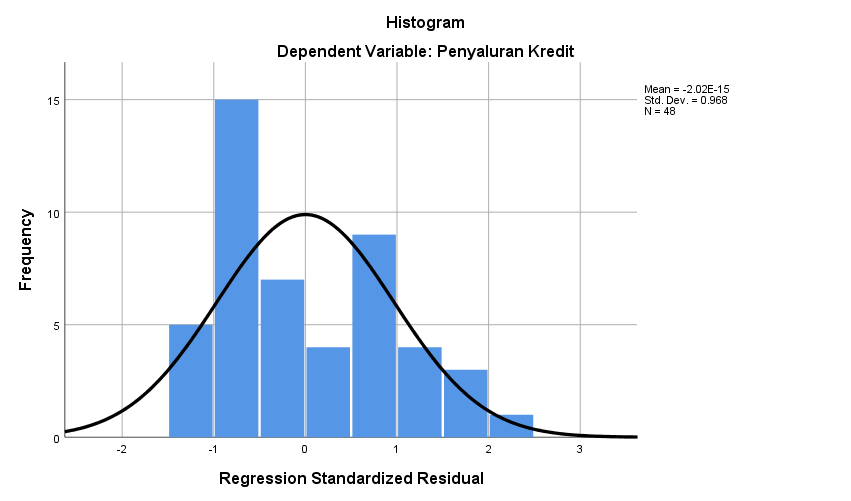 Lampiran 9. Grafik Normal P-P Plot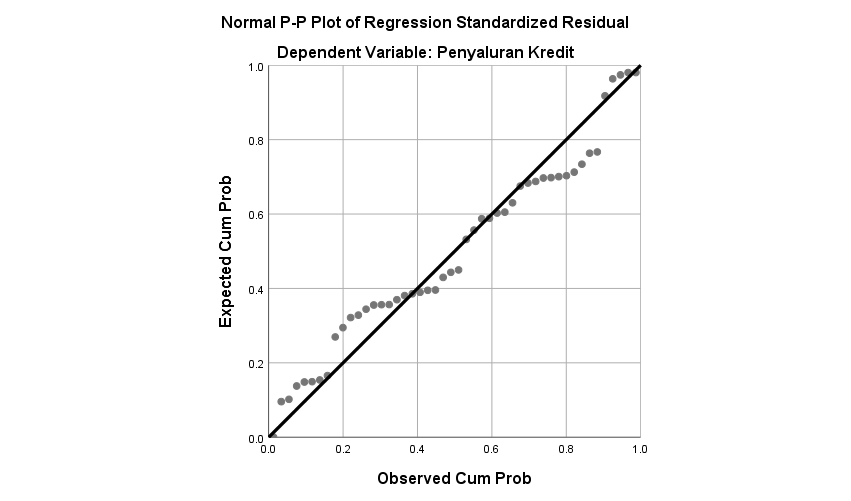                   Lampiran 10. Uji Normalitas Lampiran 11. Uji MultikolonieritasLampiran 12. Uji AutokorelasiLampiran 13. Uji Heteroskedastisitas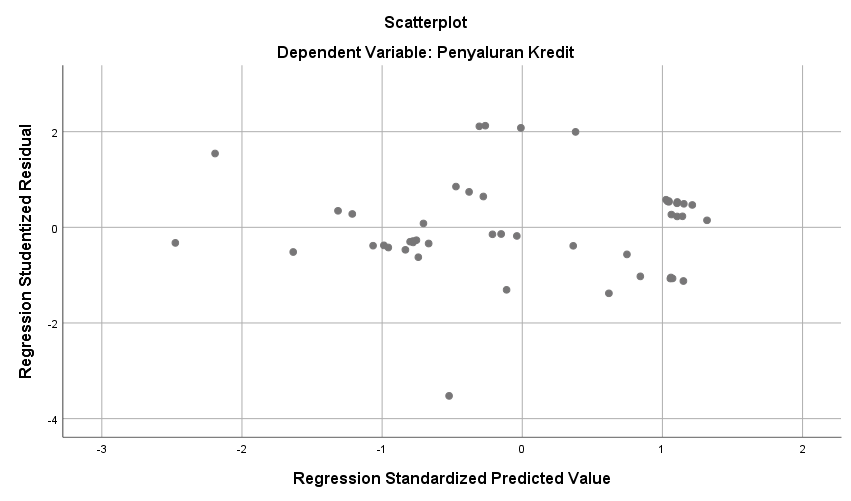 Lampiran 14. Analisis Regresi Linier BergandaLampiran 15. Uji Parsial (Uji T)Lampiran 16. Uji Simultan (Uji F)Lampiran 17. Uji Koefisien Determinan (R2)NoKode Nama1BBCAPT Bank Central Asia Tbk2BBRIPT Bank Rakyat Indonesia Tbk3BBNIPT Bank Negara Indonesia4BMRIPT Bank Mandiri Tbk5BRISPT Bank Syariah Indonesia Tbk6BBTNPT Bank Tabungan Negara Tbk7BBKPPT Bank KB Bukopin Tbk8AGROPT Bank Raya Indonesia Tbk9BJTMPT Bank Pembangunan Daerah Jawa Timur Tbk10BTPSPT Bank BTPN Syariah Tbk11ARTOPT Bank Jago Tbk12BJBRPT Bank Pembangunan Daerah Jawa Barat Tbk13BBYBPT Bank Neo Commerce Tbk14BABPPT Bank MNC Internasional Tbk15BNGAPT Bank CIMB Niaga Tbk16BANKPT Bank Aladin Syariah Tbk17BACAPT Bank Capital Indonesia Tbk18BDMNPT Bank Danamon Tbk19BGTGPT Bank Genesha Tbk20BNLIPT Bank Permata Tbk21PNBSPT Bank Panin Dubai Syariah Tbk22BEKSPT Bank Pembangunan Daerah Banten Tbk23BNBAPT Bank Bumi Arta Tbk24BNIIPT Bank Maybank Indonesia Tbk25BTPNPT Bank BTPN Tbk26MCORPT Bank China Construction Tbk27PNBNPT Bank Pan Indonesia Tbk28BVICPT Bank Victoria Internasional Tbk29INPCPT Bank Artha Graha Internasional Tbk30BKSWPT Bank QNB Indonesia Tbk31AMARPT Bank Amar Indonesia Tbk32MEGAPT Bank Mega Tbk33NISPPT Bank OCBC NISP Tbk34AGRSPT Bank IBK Indonesia Tbk35BSIMPT Bank Sinarmas Tbk36DNARPT Bank Oke Indonesia Tbk37BINAPT Bank Ina Perdana Tbk38NOBUPT Bank Nationalnobu Tbk39MAYAPT Bank Mayapada Tbk40BMASPT Bank Maspion Indonesia Tbk41MASBPT Bank Multiarta Sentosa Tbk42BCICPT Bank JTrust Indonesia Tbk 43BBSIPT Krom Bank Indonesia Tbk44SDRAPT Woori Saudara Indonesia 1906 Tbk45BSWDPT Bank of India Indonesia Tbk46BBMDPT Bank Mestika Dharma Tbk47BBHIPT Allo Bank Indonesia TbkNoNama PerusahaanKode Perusahaan1PT Bank Central Asia TbkBBCA2PT Bank Negara Indonesia (Persero ) TbkBBNI3PT Bank Rakyat Indonesia (Persero) TbkBBRI4PT Bank Tabungan Negara (Persero) TbkBBTN5PT Bank Mandiri (Persero) TbkBMRI6PT Bank Pembangunan Daerah Jawa Timur Tbk BJTM7PT Bank Maybank TbkBNII8PT Bank Permata TbkBNLI9PT Bank Danamon TbkBDMN10PT Bank Mega TbkMEGA11PT Bank Capital Indonesia TbkBACA12PT Bank OCBC NISP TbkNISP NOKODETAHUNKREDIT YANG DIBERIKAN1BBCA2019586.940.000.0002020574.590.000.0002021622.013.000.0002022694.937.000.0002BBNI2019556.771.000.0002020586.207.000.0002021582.436.000.0002022646.188.000.0003BBRI2019907.388.98620201.020.192.96820211.042.867.45320221.139.077.0654BBTN2019141.760.183.000.0002020136.212.619.000.0002021135.598.774.000.0002022146.123.516.000.0005BMRI2019912.245.1082020877.051.2292021957.636.14720221.107.987.2376BJTM201938.352.300202041.480.766202142.794.559202246.196.6577BNII2019122.578.7582020105.271.3302021101.770.5312022107.815.0878BNLI2019105.082.2442020110.810.9082021116.985.8782022126.825.7289BDMN2019141.460.000.0002020134.161.000.0002021127.708.000.0002022144.900.000.00010MEGA201953.015.000.000202048.487.000.000202160.677.000.000202270.289.000.00011BACA20199.753.07220206.438.07820212.311.78920222.885.53912NISP2019119.046.3932020114.903.280202120.775.0152022137.621.383NoKode Emiten20192020202120221.BBCA23,8025,8025,7025,802.BBNI19,7016,8019,7019,303.BBRI22,5520,6125,2823,304.BBTN17,3219,3419,1420,175.BMRI21,3919,9019,6019,466.BJTM21,3321,6423,5224,747.BNII21,3824,3127,1026,658.BNLI19,9035,7034,9034,209.BDMN24,2025,0026,8026,3010.MEGA23,6831,0427,3025,4111.BACA12,6741,2818,1153,7712.NISP19,1722,0423,0521,53Rata-rataRata-rata24,1954166724,1954166724,1954166724,19541667Nilai MaksimumNilai Maksimum53,7753,7753,7753,77Nilai MinimumNilai Minimum12,6712,6712,6712,67NoKode Emiten20192020202120221.BBCA3,202,702,803,202.BBNI2,400,501,402,503.BBRI3,501,982,723,764.BBTN0,130,690,811,025.BMRI3,031,642,533,306.BJTM2,731,952,051,957.BNII1,451,041,341,258.BNLI1,300,900,701,109.BDMN3,001,001,202,3010.MEGA2,903,644,224,0011.BACA0,130,220,440,1812.NISP2,221,471,551,86Rata-rataRata-rata1,9145833331,9145833331,9145833331,914583333Nilai MaksimumNilai Maksimum4,224,224,224,22Nilai MinimumNilai Minimum0,130,130,130,13NoKode Emiten20192020202120221.BBCA1,301,802,201,702.BBNI2,304,303,702,803.BBRI2,622,943,082,824.BBTN4,784,373,703,385.BMRI2,393,292,811,886.BJTM2,774,004,482,837.BNII3,334,003,693,468.BNLI2,802,903,203,109.BDMN3,002,802,702,6010.MEGA2,461,391,121,2311.BACA3,482,001,760,1712.NISP1,721,932,362,42Rata-rataRata-rata2,7470833332,7470833332,7470833332,747083333Nilai MaksimumNilai Maksimum4,784,784,784,78Nilai MinimumNilai Minimum0,170,170,170,17Descriptive StatisticsDescriptive StatisticsDescriptive StatisticsDescriptive StatisticsDescriptive StatisticsDescriptive StatisticsDescriptive StatisticsNMinimumMaximumMeanStd. DeviationVarianceCAR4812.6753.7724.19546.8024546.273ROA48.134.221.91461.114511.242NPL48.174.782.7471.95904.920Penyaluran Kredit482.311.789146.123.516.000.00011.777.819.065.531,0039.067.198.916.323,5001526246031167588000000000000.000Valid N (listwise)48One-Sample Kolmogorov-Smirnov TestOne-Sample Kolmogorov-Smirnov TestOne-Sample Kolmogorov-Smirnov TestUnstandardized ResidualNN48Normal Parametersa,bMean22.2339Normal Parametersa,bStd. Deviation2.45549Most Extreme DifferencesAbsolute.073Most Extreme DifferencesPositive.071Most Extreme DifferencesNegative-.073Test StatisticTest Statistic.073Asymp. Sig. (2-tailed)Asymp. Sig. (2-tailed).200c,da. Test distribution is Normal.a. Test distribution is Normal.a. Test distribution is Normal.b. Calculated from data.b. Calculated from data.b. Calculated from data.c. Lilliefors Significance Correction.c. Lilliefors Significance Correction.c. Lilliefors Significance Correction.d. This is a lower bound of the true significance.d. This is a lower bound of the true significance.d. This is a lower bound of the true significance.CoefficientsaCoefficientsaCoefficientsaCoefficientsaCoefficientsaCoefficientsaCoefficientsaCoefficientsaCoefficientsaModelModelUnstandardized CoefficientsUnstandardized CoefficientsStandardized CoefficientstSig.Collinearity StatisticsCollinearity StatisticsModelModelBStd. ErrorBetatSig.ToleranceVIF1(Constant)19.2222.1398.985.0001CAR-.111.045-.306-2.484.017.6511.5361ROA1.102.269.5004.095.000.6631.5071NPL1.293.341.5193.788.000.5271.896a. Dependent Variable: Penyaluran Kredita. Dependent Variable: Penyaluran Kredita. Dependent Variable: Penyaluran Kredita. Dependent Variable: Penyaluran Kredita. Dependent Variable: Penyaluran Kredita. Dependent Variable: Penyaluran Kredita. Dependent Variable: Penyaluran Kredita. Dependent Variable: Penyaluran Kredita. Dependent Variable: Penyaluran KreditModel SummarybModel SummarybModel SummarybModel SummarybModel SummarybModel SummarybModelRR SquareAdjusted R SquareStd. Error of the EstimateDurbin-Watson1.751a.564.5351.674871.958a. Predictors: (Constant), NPL, ROA, CARa. Predictors: (Constant), NPL, ROA, CARa. Predictors: (Constant), NPL, ROA, CARa. Predictors: (Constant), NPL, ROA, CARa. Predictors: (Constant), NPL, ROA, CARa. Predictors: (Constant), NPL, ROA, CARb. Dependent Variable: Penyaluran Kreditb. Dependent Variable: Penyaluran Kreditb. Dependent Variable: Penyaluran Kreditb. Dependent Variable: Penyaluran Kreditb. Dependent Variable: Penyaluran Kreditb. Dependent Variable: Penyaluran KreditCoefficientsaCoefficientsaCoefficientsaCoefficientsaCoefficientsaCoefficientsaCoefficientsaModelModelUnstandardized CoefficientsUnstandardized CoefficientsStandardized CoefficientstSig.ModelModelBStd. ErrorBetatSig.1(Constant)19.2222.1398.985.0001CAR-.111.045-.306-2.484.0171ROA1.102.269.5004.095.0001NPL1.293.341.5193.788.000a. Dependent Variable: Penyaluran Kredita. Dependent Variable: Penyaluran Kredita. Dependent Variable: Penyaluran Kredita. Dependent Variable: Penyaluran Kredita. Dependent Variable: Penyaluran Kredita. Dependent Variable: Penyaluran Kredita. Dependent Variable: Penyaluran KreditCoefficientsaCoefficientsaCoefficientsaCoefficientsaCoefficientsaCoefficientsaCoefficientsaModelModelUnstandardized CoefficientsUnstandardized CoefficientsStandardized CoefficientstSig.ModelModelBStd. ErrorBetatSig.1(Constant)19.2222.1398.985.0001CAR-.111.045-.306-2.484.0171ROA1.102.269.5004.095.0001NPL1.293.341.5193.788.000a. Dependent Variable: Penyaluran Kredita. Dependent Variable: Penyaluran Kredita. Dependent Variable: Penyaluran Kredita. Dependent Variable: Penyaluran Kredita. Dependent Variable: Penyaluran Kredita. Dependent Variable: Penyaluran Kredita. Dependent Variable: Penyaluran KreditANOVAaANOVAaANOVAaANOVAaANOVAaANOVAaANOVAaModelModelSum of SquaresdfMean SquareFSig.1Regression159.955353.31819.007.000b1Residual123.429442.8051Total283.38447a. Dependent Variable: Penyaluran Kredita. Dependent Variable: Penyaluran Kredita. Dependent Variable: Penyaluran Kredita. Dependent Variable: Penyaluran Kredita. Dependent Variable: Penyaluran Kredita. Dependent Variable: Penyaluran Kredita. Dependent Variable: Penyaluran Kreditb. Predictors: (Constant), NPL, ROA, CARb. Predictors: (Constant), NPL, ROA, CARb. Predictors: (Constant), NPL, ROA, CARb. Predictors: (Constant), NPL, ROA, CARb. Predictors: (Constant), NPL, ROA, CARb. Predictors: (Constant), NPL, ROA, CARb. Predictors: (Constant), NPL, ROA, CARModel SummarybModel SummarybModel SummarybModel SummarybModel SummarybModel SummarybModelRR SquareAdjusted R SquareStd. Error of the EstimateDurbin-Watson1.751a.564.5351.674871.958a. Predictors: (Constant), NPL, ROA, CARa. Predictors: (Constant), NPL, ROA, CARa. Predictors: (Constant), NPL, ROA, CARa. Predictors: (Constant), NPL, ROA, CARa. Predictors: (Constant), NPL, ROA, CARa. Predictors: (Constant), NPL, ROA, CARb. Dependent Variable: Penyaluran Kreditb. Dependent Variable: Penyaluran Kreditb. Dependent Variable: Penyaluran Kreditb. Dependent Variable: Penyaluran Kreditb. Dependent Variable: Penyaluran Kreditb. Dependent Variable: Penyaluran Kredit